MS Teams Link and Protocols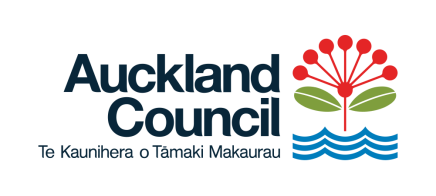 Hearing: The MS Teams link for the hearing is located below.Protocols for attending via Teams:When creating your Teams ID use your first and last name, not initials or a nickname.Your microphone and camera will generally be turned off when you come into the meeting. If it is not, make sure you turn them off.The chat and reactions functions will be turned off.The hearing will be recorded using Teams and the video will be put on the hearing page.Protocols for presenting online:When it is your turn to present the Hearings Advisor will enable your mic and cameraYou will need to unmute yourself and turn your camera onAlways present with your camera turned onLet the Hearings Advisor know ahead of the hearing that you are presenting online. If you have not advised the Hearings Advisor they will not know to allow you access to present.Trouble shootingIf you are having issues, leave the meeting and join again.If your mic and camera are shaded out it is because you do not have access to present. Email the Hearings Advisor if you have any issues.Teams link: ________________________________________________________________________________Microsoft Teams Need help? Join the meeting now Meeting ID: 443 110 643 75 Passcode: 9smEUE Join on a video conferencing device Tenant key: 435162796@t.plcm.vc Video ID: 139 078 947 8 More info For organizers: Meeting options | Reset dial-in PIN Org help | Privacy and security ________________________________________________________________________________